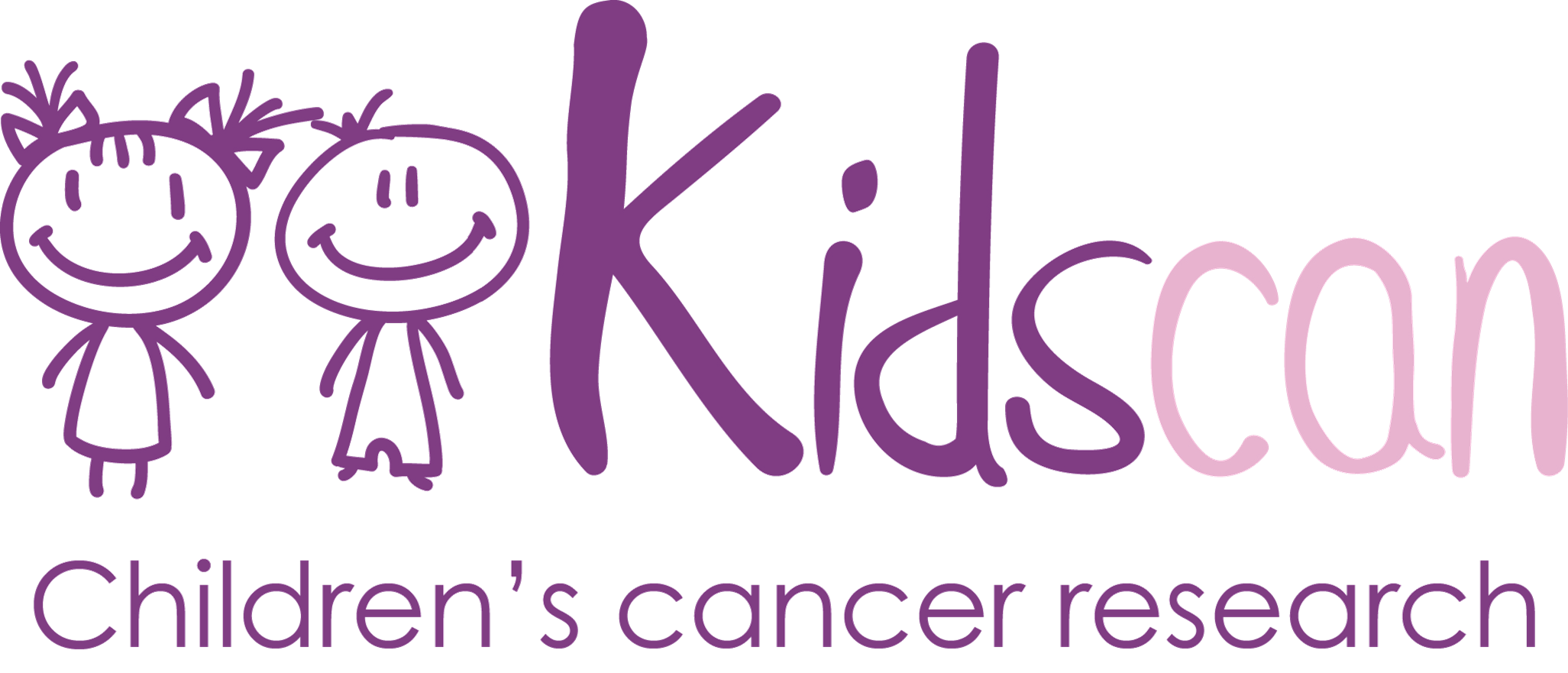 SMART Goal worksheetHere is your SMART goal template to help you in setting your fundraising goals. Each part has a question or two to help prompt you and at the end you will have a completed goal. We recommend doing this for your short-term, mid-term and long-term goals.Initial Goal (What goal do you have in mind?): _________________________________________________________________________________________________ 1. Specific (What do you want to accomplish? Why do I want to accomplish this?)_________________________________________________________________________________________________ __________________________________________________________________________________________________________________________________________________________________________________________________2. Measurable How will I measure my progress? How will I know when the goal is accomplished?):_________________________________________________________________________________________________ __________________________________________________________________________________________________________________________________________________________________________________________________3. Achievable (How can the goal be accomplished? Do you have the skills required to achieve the goal?):_________________________________________________________________________________________________ __________________________________________________________________________________________________________________________________________________________________________________________________4. Relevant (Why am I setting this goal now? Does this help me achieve my overall fundraising goal?):_________________________________________________________________________________________________ __________________________________________________________________________________________________________________________________________________________________________________________________5. Time-bound (What’s the deadline? When am I going to work on this goal?):_________________________________________________________________________________________________ __________________________________________________________________________________________________________________________________________________________________________________________________S.M.A.R.T. Goal (Time to give a try yourself!):_________________________________________________________________________________________________ __________________________________________________________________________________________________________________________________________________________________________________________________